To be offered on AuctionsPlus Tuesday 14/4/2015A/c Minnamurra Past Co5500 Merino Ewes, Pooginook BloodOctober Shorn, MuelsedSpring 2008 & 2009 DropDepastured with Pooginook Merino Rams 8/1/2015Photos Available.For further particulars please contactDanny Duff0428 731 693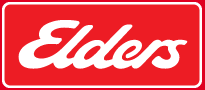 